AVVISO PER DIVIETO DI TRANSITO PROLUNGAMENTO VIA CAGLIARI, TRATTO COMPRESO INGRESSO EUROSPIN / VIA DELLE ROSE DALLE ORE 09:00 ALLE ORE 12:00LAVORI DI SFALCIO ERBAORDINANZA SETTORE POLIZIA LOCALEN.98 DEL 19.07.2022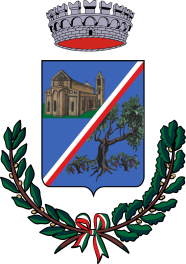 COMUNE di DOLIANOVAProvincia Sud SardegnaPiazza Brigata Sassari - 09041 - DolianovaC.F. 80004050920            P.IVA 01331060929Settore Urbanistico-Manutentivo